                                                                                                                                                                                                                                                                                                                                                                                                                                                                                                                                                                                                                                                                                                                                                                                                                                                                                                                                                                                                                                                                                                                                                                                                      ΕΛΛΗΝΙΚΗ ΔΗΜΟΚΡΑΤΙΑ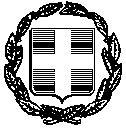 ΝΟΜΟΣ ΔΩΔΕΚΑΝΗΣΟΥΔΗΜΟΣ ΡΟΔΟΥ 						Ρόδος,   26 - 10 - 2017ΔΗΜΟΤΙΚΗ ΚΟΙΝΟΤΗΤΑ ΡΟΔΟΥ 		           Α.Π:       2/Ταχ. Δ\νση: Ερνεστ Μπέβιν 2Ταχ. Κώδικας: 85100Email: topikirodou@rhodes.gr			    ΠΡΟΣ: Όπως ο πίνακας αποδεκτών 	Ιστοσελίδα: www.rhodes.grΤηλ.: 22410 25615ΠΡΟΣΚΛΗΣΗ	Την 26 Οκτωβρίου 2017, ημέρα Πέμπτη  και ώρα 18:00 καλείστε να προσέλθετε στην 14η Έκτακτη συνεδρίαση του Συμβουλίου της Δημοτικής Κοινότητας Ρόδου. 	Η Συνεδρίαση θα πραγματοποιηθεί στην αίθουσα συνεδριάσεων του Δημοτικού Συμβουλίου του Δημαρχιακού Μεγάρου Ρόδου, για συζήτηση και λήψη αποφάσεων για τα παρακάτω θέματα της ημερήσιας διάταξηςΕνημέρωση για θέματα Δημοτικής Κοινότητας Ρόδου Δ/ΝΣΗ ΥΠΗΡΕΣΙΑΣ ΔΟΜΗΣΗΣΤμήμα ελέγχου και χορήγησης αδειών καταστημάτων – επιχειρήσεων Αίτημα του ΛΙΑΝΗ ΓΙΟΥΛΗ για παράταση ωραρίου λειτουργίας μουσικής – μουσικών οργάνων έως τις 3πμ (Ορφανίδου 37) (εξ αναβολής)Αίτημα του ΚΙΟΥΡΤ ΙΣΜΑΗΛ ΑΑΛΤ για παράταση ωραρίου λειτουργίας μουσικής – μουσικών οργάνων έως τις 1πμ (Ακτή Μιαούλη 10) (εξ αναβολής)Αίτημα του ΜΕΝΙΚΟΥ ΧΡΗΣΤΟΥ για παράταση ωραρίου λειτουργίας μουσικής – μουσικών οργάνων έως τις 3 πμ (Ορφανίδου 29) (εξ αναβολής)Αίτημα της ΜΠΟΥΡΑ ΛΑΜΠΡΙΝΗΣ για παράταση ωραρίου λειτουργίας μουσικής – μουσικών οργάνων έως τις 11 μμ (Μανδηλαρά 4-8)Δ/ΝΣΗ ΤΕΧΝΙΚΩΝ ΕΡΓΩΝ ΚΑΙ ΥΠΟΔΟΜΩΝ Ανακατασκευή και κοπή δέντρων στο πεζοδρόμιο της οδού ΛεμεσούΔημιουργία διαβάσεων πεζών επί της οδού Θεμ.ΣοφούληΔ/ΝΣΗ ΠΟΛΕΟΔΟΜΙΚΟΥ ΣΧΕΔΙΑΣΜΟΥ Τμήμα Τακτοποιήσεων – Απαλλοτριώσεων Αίτημα περί μετατόπισης του περιπτέρου επί της συμβολής των οδών Αμερικής και Γ. ΕυσταθίουΠρόταση παραχώρησης επιπλέον ενοικιαζόμενου Κ.Χ. στο Περίπτερο επί της οδού ΚωνσταντινουπόλεωςΕγκατάσταση δικτύων νέας γενιάς NGA στο Δήμο Ρόδου (εντός πόλεως Ρόδου) 5 καμπίνες οπτικού δικτύουΔ/ΝΣΗ ΟΙΚΟΝΟΜΙΚΩΝ ΥΠΗΡΕΣΙΩΝ Τμήμα αξιοποίησης – διαχείρισης  Ακίνητης Περιουσίας & ΚτηματολογίουΠαραχώρηση των Αθλητικών εγκαταστάσεων Αντισφαίρισης στον «ΡΟΔΙΑΚΟ ΟΜΙΛΟ ΑΝΤΙΣΦΑΙΡΙΣΗΣ»Λήψη απόφασης για την παράδοση κλειδιών και λύση της μισθωτικής σχέσης των Δημοτικών ακινήτων στο ισόγειο της Νέας Αγοράς με     αριθμό 94, 95.ΔΙΕΥΘΥΝΣΗ ΠΕΡΙΒΑΛΛΟΝΤΟΣ ΚΑΙ ΠΡΑΣΙΝΟΥΑίτημα υιοθέτησης τμήματος του φυτωρίου στην Διαγοριδών. Περί αιτήματος του Ευριπίδη Στηροκλέα, εκπρόσωπο των ΡΟΜΑ, για παραχώρηση του χώρου μπροστά από το Δημοτικό Νεκροταφείο (Πλατεία Ιερού Ναού Ταξιαρχών) για άσκηση υπαίθριου εμπορίουΟ Πρόεδρος Δημοτικής Κοινότητας Ρόδου						           Παγκάς Μιλτιάδης  ΠΙΝΑΚΑΣ ΑΠΟΔΕΚΤΩΝΑ. Στυλιανού ΚωνσταντίνοςΚαράμπελα Μελετίου ΦωτεινήΜπελιγράδης ΓεώργιοςΑγγελάκου ΒασιλικήΒασιλαράκης Τσαμπίκος Αναστασιάδη Μανωλεδάκη Στυλιανή Ζαννάκης Σωτήριος Γαλουζής Μικές Φιλιππάκη Ελευθρία (Ρία) Κανέλλης Εμμανουήλ Πιλάτος Μιχαήλ Σπυρόπουλος Σπύρος Κουμέντη ΚατερίναPorcelli StefanoΒ.  	Δ/ΝΣΗ ΥΠΗΡΕΣΙΑΣ ΔΟΜΗΣΗΣΤμήμα ελέγχου και χορήγησης αδειών καταστημάτων – επιχειρήσεων Γ.        Δ/ΝΣΗ ΠΟΛΕΟΔΟΜΙΚΟΥ ΣΧΕΔΙΑΣΜΟΥ            Τμήμα Τακτοποιήσεων – Απαλλοτριώσεων Δ.       Δ/ΝΣΗ ΤΕΧΝΙΚΩΝ ΕΡΓΩΝ ΚΑΙ ΥΠΟΔΟΜΩΝΕ.	Δ/ΝΣΗ ΟΙΚΟΝΟΜΙΚΩΝ ΥΠΗΡΕΣΙΩΝ Τμήμα αξιοποίησης – διαχείρισης  Ακίνητης Περιουσίας & ΚτηματολογίουΣΤ.	ΔΙΕΥΘΥΝΣΗ ΠΕΡΙΒΑΛΛΟΝΤΟΣ ΚΑΙ ΠΡΑΣΙΝΟΥΖ.	ΝΟΜΙΚΗ ΥΠΗΡΕΣΙΑ ΤΟΥ ΔΗΜΟΥ	 	κ. ΓΙΑΝΝΑΚΟΣ ΚΩΝΣΤΑΝΤΙΝΟΣΚΟΙΝΟΠΟΙΗΣΗ ΔΗΜΑΡΧΟ ΡΟΔΟΥ ΓΡΑΦΕΙΟ ΔΗΜΟΤΙΚΟΥ ΣΥΜΒΟΥΛΙΟΥΕντεταλμένο Δημοτικό Σύμβουλο Πολεοδομίας και ελέγχου κοιν. χώρων Κακούλη ΓεώργιοΑντιδήμαρχο Περιβάλλοντος και Πρασίνου και εμφάνισης πόλης Κρεμαστινού – Ροδίτη ΦλώραΕντεταλμένο Δημοτικό Σύμβουλο Ακίνητης Περιουσίας και κτηματολογίου Κο Μουτάδη ΔήμοΓΡΑΦΕΙΟ ΤΥΠΟΥ	